SAFEGUARDING CHILDREN AT MARYPORT CHURCH OF ENGLAND PRIMARY SCHOOL 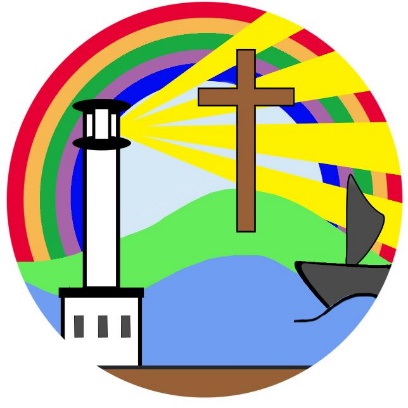 An information leaflet for Parents, Carers and visitorsThe safety and welfare of children is everyone’s businessMaryport Church of England Primary School places a high level of importance on the welfare, protection and safeguarding of all its pupils.The purpose of this leaflet is to share with you our safeguarding practice and the responsibility we have to safeguard the children in our care.At Maryport Church of England Primary School:We work to establish and maintain an ethos where children feel secure and will be listened to in an open positive atmosphere. This includes activities within the Curriculum such as PSHE, SCARF, Love Rocks and Kidsafe.We ensure the children know that they can approach any member of staff if they are worried or in difficulty.We actively seek the views of children, listening to them and involving them in decisions about their education.Safeguarding children is a ‘collective responsibility’ for the whole of the Governing Body.The Governing Body of Maryport Church of England PrimarySchool takes seriously its responsibility under Section175 of the Education Act 2002 tosafeguard and promote the welfare of children.Every school should have a NominatedGovernor for Safeguarding & Child Protection – ours is Rev. Susan McKendrey.All parents experience difficulties at various times that can be helped by other family members or close friends. If someone you know is having difficulties, you could offer the following:· A listening ear· Ideas to cope with problems· Encouragement to get some help· Practical support(childcare/shopping)However there may be times when a child may be at risk of significant harm and professional support needs to be provided.The safety and welfare of children is everyone’s businessIf parents, carers, staff, family or community members have concerns they must report these concerns to the Cumbria safeguarding triage team on 03332401727Further safeguarding information can also be accessed at https://www.cumbriasafeguardingchildren.co.uk/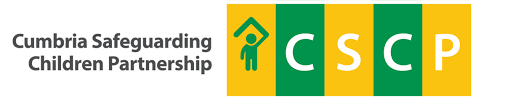 www.childline.org.uk08001111www.nspcc.org.uk0808800500Our full and comprehensive policy for Safeguarding; Child Protection can be viewed on our website.We will make any referrals necessary to ensure the well-being of all children is safeguarded. Every effort will be made to establish effective working relationships withparents and our colleagues from otheragencies, such as Health, the police andsocial careAll teaching and non-teaching staff are aware of their need to safeguard children and of their responsibilities inidentifying and reporting possible casesof abuse and to monitor children known, or thought, to be at risk from harm.We ensure that all adults within our school who have substantial access to children have been checked as to theirsuitability, in accordance with OFSTED regulations.Roles and ResponsibilitiesAll Staff in school are in a good positionto keep a watchful eye on children andtheir safety and to protect them fromharm. All staff have completedrelevant Safeguarding training.If staff have concerns they have a dutyto inform Mrs Joanne Ormond,Designated Safeguarding & ChildProtection Officer or in her absenceMrs Alex Moore or Miss Emma Pape Deputy Designated Safeguarding & Child Protection Officers.The Governing Body